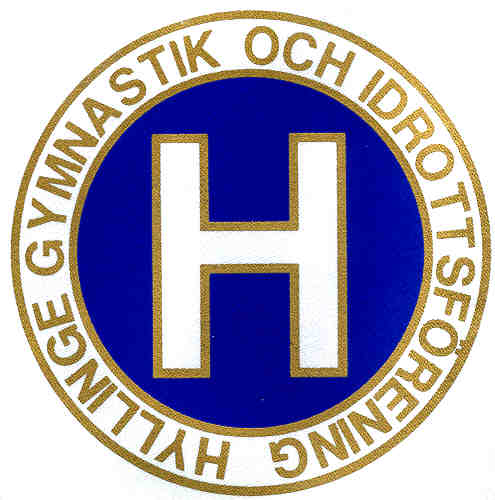 Hej alla föräldrar till barn i våra olika lag.Informationen som gick ut för ett tag sedan angående medlemsavgiften och träningsavgiften.Kommer vi Nu att skicka träningsavgiften till alla som betalda medlemsavgiften. På respektives mailadress. Som en faktura. På denna står hur mycket Ni skall betala. OBS! INGEN får betala in påHyllinge GIF:s Bankgiro. Antigen Swish eller till det bangiro som står på fakturan.Vissa medlemmar i lag P7 har betalat in för mycket medlemsavgift-gäller de som är födda 2018.Då är man 6 år. Och då är medlemsavgiften 700:-. Inte 1000:- Detta kommer att justeras I träningsavgiften med 300:-.Träningsavgifter är 600:- per barn. Gäller även de som betalat familjemedlemskap.För dessa 600:- får man 2st idrottsrabatthäften på våren och 2 på hösten.Och även 2 st Bingolotter till Julen. Om man inte vill behålla dessa, kan man sälja dessa,till någon närstående eller till en vän. Så får Ni tillbaks de 600:- ni betalt.På fakturan kommer det stå vilken dag som är sista inbetalningen. Det är bestämt till 31/4-2024Undrar ni något så hör av er till Leif på kansliet. Mobil: 070-6647734HälsningarStyrelsen Hyllinge GIF